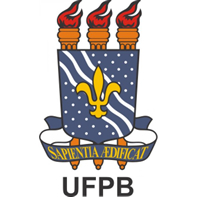 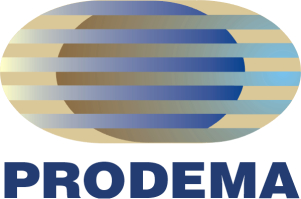 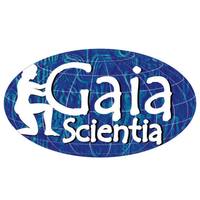 De: Paulo Henrique da SilvaAo: Comitê Editorial da Revista Gaia ScientiaPrezado EditorDr. Reinaldo Farias Paiva de LucenaVenho através desta, encaminhar o manuscrito “ Entre símbolos, mistérios e a cura: plantas místicas dos quintais de uma comunidade rural piauiense ” de autoria de: Paulo Henrique da Silva, Ykaro Richard Oliveira e Maria Carolina de Abreu para avaliação e posterior publicação na Revista Gaia ScientiaCertifico-lhe que ambos os autores estão de acordo sobre o conteúdo deste manuscrito e sua submissão à Gaia Scientia. A contribuição é original e inédita, e não está sendo avaliada para publicação por outra revista; a identificação de autoria deste trabalho foi removida do arquivo, conforme instruções disponíveis em Assegurando a Avaliação por Pares Cega.Permanecemos a sua disposição para quaisquer informações adicionais e agradecemos cordialmente pela atenção dispensada.Atenciosamente, 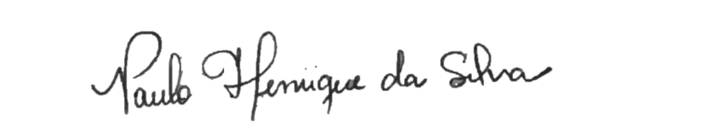 ________________________________________Paulo Henrique da SilvaEspecialista em Ecologia – Universidade Federal do PiauíCampus Senador Helvídio Nunes de Barros – Picos.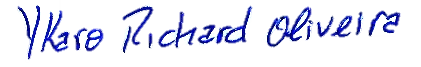 ________________________________________Ykaro Richard OliveiraEspecialista em Ecologia – Universidade Federal do PiauíCampus Senador Helvídio Nunes de Barros – Picos.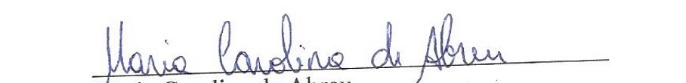 ________________________________________Maria Carolina de AbreuDoutora em Botânica e Professora Adjunta de Ciências BiológicasUniversidade Federal do PiauíCampus Senador Helvídio Nunes de Barros – Picos.